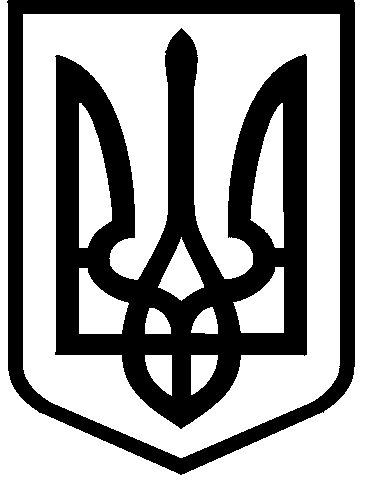 КИЇВСЬКА МІСЬКА РАДАII сесія  IX скликанняРІШЕННЯ____________№_______________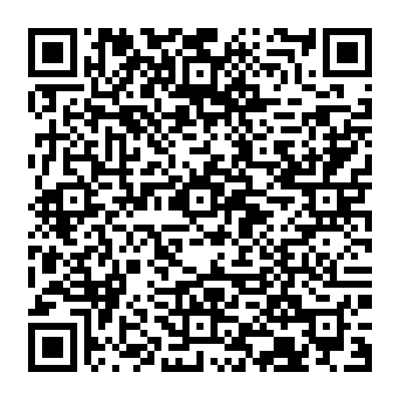 Відповідно до статей 9, 20, 83, 93, 116, 122, 123, 124, 186, пункту 23 розділу X Земельного кодексу України, статей 1212, 1214 Цивільного кодексу України, пункту 34 частини першої статті 26, частини сьомої статті 60 Закону України «Про місцеве самоврядування в Україні», розглянувши проєкт землеустрою щодо відведення земельної ділянки (зміна цільового призначення),  технічну документацію із землеустрою щодо встановлення (відновлення) меж земельної ділянки в натурі (на місцевості) і заяву ТОВАРИСТВА З ОБМЕЖЕНОЮ ВІДПОВІДАЛЬНІСТЮ «СТОЛИЧНА ПРОЕКТНО-БУДІВЕЛЬНА КОМПАНІЯ» від 24 січня 2023 року № 68081-007249026-031-033, Київська міська рада ВИРІШИЛА:1. Затвердити проект землеустрою щодо відведення земельної ділянки приватному акціонерному товариству «КИЇВСЬКА ОВОЧЕВА ФАБРИКА» для будівництва, експлуатації та обслуговування багатофункціонального комплексу з наземними і підземними паркінгами та вбудовано-прибудованими приміщеннями громадського, соціального та торговельного призначення (зміна цільового призначення) на вул. Академіка Туполєва, 12 у Шевченківському районі м. Києва (8000000000:88:014:0254).2. Змінити категорію земель та вид цільового призначення земельної ділянки площею 0,3031 га (кадастровий номер 8000000000:88:014:0254) на                 вул. Академіка Туполєва, 12 у Шевченківському районі м. Києва з категорії «землі сільськогосподарського призначення» з кодом виду цільового призначення - 01.13  для іншого сільськогосподарського призначення на категорію «землі житлової та громадської забудови» та дозволити її використання з кодом виду цільового призначення - 03.10 для будівництва та обслуговування адміністративних будинків, офісних будівель компаній, які займаються підприємницькою діяльністю, пов’язаною з отриманням прибутку на вул. Академіка Туполєва, 12 у Шевченківському районі м. Києва. 3. Затвердити технічну документацію із землеустрою щодо встановлення (відновлення) меж земельної ділянки в натурі ( на місцевості) ТОВАРИСТВУ З ОБМЕЖЕНОЮ ВІДПОВІДАЛЬНІСТЮ «СТОЛИЧНА ПРОЕКТНО-БУДІВЕЛЬНА КОМПАНІЯ» для будівництва, експлуатації та обслуговування багатофункціонального комплексу з наземними і підземними паркінгами та вбудовано-прибудованими приміщеннями громадського, соціального та торговельного призначення на вул. Академіка Туполєва, 12 у Шевченківському районі м. Києва (8000000000:88:014:0254)  заява ДЦ від 24 січня 2023 року            № 68081-007249026-031-03, справа № 243047144.4. Передати ТОВАРИСТВУ З ОБМЕЖЕНОЮ ВІДПОВІДАЛЬНІСТЮ «СТОЛИЧНА ПРОЕКТНО-БУДІВЕЛЬНА КОМПАНІЯ», за умови виконання пункту 5 цього рішення, в оренду на 5 років земельну ділянку (кадастровий номер 8000000000:88:014:0254) площею 0,3031 га для будівництва, експлуатації та обслуговування багатофункціонального комплексу з наземними і підземними паркінгами та вбудовано-прибудованими приміщеннями громадського, соціального та торговельного призначення (код виду цільового призначення – 03.10) на вул. Академіка Туполєва, 12 у Шевченківському районі міста Києва із земель комунальної власності територіальної громади міста Києва, у зв’язку з набуттям права власності на нерухоме майно (право власності зареєстровано в Державному реєстрі речових прав на нерухоме майно 22 грудня 2022 року, 07 липня 2021 року, 04 червня 2021 року, 13 грудня 2019 року, 03 квітня 2018 року, 10 серпня 2021 року, 17 липня 2020 року, 30 вересня 2021 року, 25 лютого 2021 року, 20 січня 2022 року, 22 липня 2021 року, 22 лютого 2022 року, 10 жовтня 2018 року, 08 квітня 2021 року, 07 жовтня 2021 року, 09 грудня 2021 року, 18 вересня 2019 року, 31 серпня 2021 року, 23 грудня 2020 року, 12 березня 2020 року, 12 березня 2020 року, 16 липня 2021 року, 28 грудня 2021 року, 31 серпня 2021 року, 16 вересня 2021 року, 29 липня 2021 року, 03 листопада 2021 року, 04 серпня 2021 року, 23 листопада 2021 року, 16 вересня 2021 року, 21 вересня 2021 року, 02  грудня 2021 року, 27 травня 2021 року, номери запису про право власності: 48794199, 42869411, 42334070, 34673747, 25570443, 43419030, 37374553, 44251324, 40757678, 46268180, 43113547, 46854609, 28354142, 41412671, 44374053, 45565212, 33282863, 43723719, 39921968, 35909529, 35909770, 43013085, 45978524, 43723940, 44028678, 43235468, 44826951, 43331391, 45224530, 44028603, 44077859, 45420896, 42211971). 5. ТОВАРИСТВУ З ОБМЕЖЕНОЮ ВІДПОВІДАЛЬНІСТЮ «СТОЛИЧНА ПРОЕКТНО-БУДІВЕЛЬНА КОМПАНІЯ»:5.1. Виконувати обов’язки землекористувача відповідно до вимог статті 96 Земельного кодексу України.5.2. У місячний строк надати до Департаменту земельних ресурсів виконавчого органу Київської міської ради (Київської міської державної адміністрації) документи, визначені законодавством України, необхідні для укладання договору оренди земельної ділянки.5.3. Питання майнових відносин вирішувати в установленому порядку.5.4. Забезпечити вільний доступ для прокладання нових, ремонту та експлуатації існуючих інженерних мереж і споруд, що знаходяться в межах земельної ділянки.5.5. Виконати вимоги, викладені в листах Департаменту містобудування та архітектури виконавчого органу Київської міської ради (Київської міської державної адміністрації) від 15 жовтня 2019 року № 10332/0/012/19-19. 5.6. Вжити заходів щодо внесення відомостей про земельну ділянку до Державного земельного кадастру в порядку, визначеному законодавством України.5.7. Вжити заходів щодо державної реєстрації обмежень у використанні земельної ділянки у порядку, встановленому Законом України «Про Державний земельний кадастр», та дотримуватися зареєстрованих обмежень.5.8. Питання сплати відновної вартості зелених насаджень або укладання охоронного договору на зелені насадження вирішувати відповідно до рішення Київської міської ради від 27 жовтня 2011 року № 384/6600 «Про затвердження Порядку видалення зелених насаджень на території міста Києва» (із змінами і доповненнями).5.9. У разі необхідності проведення реконструкції чи нового будівництва, питання оформлення дозвільної та проєктно-кошторисної документації вирішувати в порядку, визначеному законодавством України.5.10. Сплатити безпідставно збережені кошти за користування земельною ділянкою з моменту набуття права власності на об’єкти нерухомого майна, розташовані на ній, до моменту реєстрації права оренди на земельну ділянку у Державному реєстрі речових прав на нерухоме майно на підставі розрахунку Департаменту земельних ресурсів виконавчого органу Київської міської ради (Київської міської державної адміністрації).6.   Департаменту земельних ресурсів виконавчого органу Київської міської ради (Київської міської державної адміністрації) вжити організаційно-правових заходів, щодо виконання підпункту 5.10 пункту 5 цього рішення.7.	 Попередити землекористувача, що використання земельної ділянки не за цільовим призначенням тягне за собою припинення права користування нею відповідно до вимог статей 141, 143 Земельного кодексу України.8.	Дане рішення втрачає чинність, в частині пункту  4 цього рішення, через дванадцять місяців з моменту його оприлюднення, у разі якщо протягом цього строку не укладений відповідний договір оренди земельної ділянки.9.	 Контроль за виконанням цього рішення покласти на постійну комісію Київської міської ради з питань архітектури, містобудування та земельних відносин.ПОДАННЯ:ПОГОДЖЕНО:Про передачу ТОВАРИСТВУУ З ОБМЕЖЕНОЮ ВІДПОВІДАЛЬНІСТЮ «СТОЛИЧНА ПРОЕКТНО-БУДІВЕЛЬНА КОМПАНІЯ» земельної ділянки в оренду для будівництва, експлуатації та обслуговування багатофункціонального комплексу з наземними і підземними паркінгами та вбудовано-прибудованими приміщеннями громадського, соціального та торговельного призначення  на вул. Академіка Туполєва, 12  у Шевченківському районі міста Києва (зміна цільового призначення)Київський міський головаВіталій КЛИЧКОЗаступник голови Київської міської державної адміністраціїз питань здійснення самоврядних повноваженьПетро ОЛЕНИЧДиректор Департаменту земельних ресурсіввиконавчого органу Київської міської ради (Київської міської державної адміністрації)Валентина ПЕЛИХНачальник юридичного управлінняДепартаменту земельних ресурсіввиконавчого органу Київської міської ради(Київської міської державної адміністрації)Дмитро РАДЗІЄВСЬКИЙПостійна комісія Київської міської ради з питань архітектури, містобудування та земельних відносинГоловаМихайло ТЕРЕНТЬЄВСекретарЮрій ФЕДОРЕНКОВ.о. начальника управління правового забезпечення діяльності  Київської міської радиВалентина ПОЛОЖИШНИК